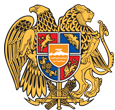 ՀԱՅԱՍՏԱՆԻ ՀԱՆՐԱՊԵՏՈՒԹՅՈՒՆ 
ՏԱՎՈՒՇԻ ՄԱՐԶ
ԴԻԼԻՋԱՆ ՀԱՄԱՅՆՔ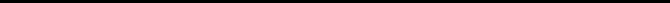 12 հունվար 2024թ.ԱՐՁԱՆԱԳՐՈՒԹՅՈՒՆ N 05/09
ԱՎԱԳԱՆՈՒ ԱՐՏԱՀԵՐԹ ՆԻՍՏԻՀամայնքի ավագանու նիստին ներկա էին ավագանու 15 անդամներ:Բացակա էին` Նարեկ Ալիխանյանը, Արշակ Խեմչյանը, Արա Մարտիրոսյանը, Սուրեն Մելիքյանը, Շուշանիկ Սահակյանը, Հասմիկ ՎարդանյանըՀամայնքի ղեկավարի հրավերով ավագանու նիստին մասնակցում էին`
Ալեքսանդր Հարությունյան, Հովհաննես Նաղդալյան, Վախթանգ Թամրազյան, Գեվորգ Ամիրխանյան, Լամարա Մանթաշյան, Գարունիկ Վարդանյան, Վարդան Գրիգորյան, Լիպարիտ ՍանթրոսյանՆիստը վարում էր  ՀՀ Դիլիջան համայնքի ղեկավար` Դավիթ ՍարգսյանըՆիստը արձանագրում էր ` Սոնա ԵգանյանըԼսեցին
ՀԱՄԱՅՆՔԻ ԱՎԱԳԱՆՈՒ ՆԻՍՏԻ ՕՐԱԿԱՐԳԸ ՀԱՍՏԱՏԵԼՈՒ ՄԱՍԻՆ /Զեկ. ԴԱՎԻԹ ՍԱՐԳՍՅԱՆ/   Ղեկավարվելով «Տեղական ինքնակառավարման մասին»  օրենքի  14-րդ հոդվածի 6-րդ մասի պահանջներով` համայնքի ավագանին  որոշում է.   Հաստատել համայնքի ավագանու նիստի հետևյալ օրակարգը.1. Դիլիջան համայնքի բյուջեի միջոցների 2024 թվականի տարեսկզբի ազատ մնացորդի օգտագործման մասին:
Զեկ.Դավիթ Սարգսյան
2. Հայաստանի Հանրապետության Տավուշի մարզի Դիլիջան համայնքի կամավոր խնդիրների, կամավոր խնդիրներին ուղղված սեփական լիազորությունների և դրանց լուծման իրականացման կարգը սահմանելու մասին:
Զեկ. Դավիթ Սարգսյան
3.  Դիլիջան համայնքի ավագանու 2022թ. ապրիլի 05-ի թիվ 089-Ա որոշումն ուժը կորցրած ճանաչելու և հողամասերը վարձակալության և (կամ) կառուցապատման իրավունքով տրամադրելու նպատակով մրցութային հանձնաժողով ստեղծելու մասին:
Զեկ. Դավիթ Սարգսյան
4. Դիլիջան համայնքի ավագանու 2023թ. դեկտեմբերի 14-ի թիվ 550-Ա որոշման մեջ փոփոխություն կատարելու մասին:
Զեկ. Դավիթ Սարգսյան
5. «Դիլիջանի Հովհաննես Շարամբեյանի անվան մանկական գեղարվեստի դպրոց» համայնքային ոչ առևտրային կազմակերպության սաների ուսման վարձավճարների նկատմամբ զեղչեր սահմանելու մասին:
Զեկ. Դավիթ Սարգսյան
6. Դիլիջան համայնքի ավագանու 2023թ. դեկտեմբերի 01-ի թիվ 513-Ա որոշման մեջ փոփոխություն կատարելու մասին:
Զեկ. Դավիթ Սարգսյան
7. Դիլիջան համայնքի ավագանու 2023թ. նոյեմբերի 02-ի թիվ 490-Ա որոշման մեջ փոփոխություն կատարելու մասին:
Զեկ. Դավիթ ՍարգսյանՈրոշումն ընդունված է. /կցվում է որոշում N 574-Ա/Լսեցին
ԴԻԼԻՋԱՆ ՀԱՄԱՅՆՔԻ ԲՅՈՒՋԵԻ ՄԻՋՈՑՆԵՐԻ 2024 ԹՎԱԿԱՆԻ ՏԱՐԵՍԿԶԲԻ ԱԶԱՏ ՄՆԱՑՈՐԴԻ ՕԳՏԱԳՈՐԾՄԱՆ ՄԱՍԻՆ /Զեկ. ԴԱՎԻԹ ՍԱՐԳՍՅԱՆ/Ղեկավարվելով «Տեղական ինքնակառավարման մասին» օրենքի 18-րդ հոդվածի 1-ին մասի 6-րդ կետի և «Հայաստանի Հանրապետության բյուջետային համակարգի մասին» օրենքի 13-րդ հոդվածի 5-րդ մասի «ա»  կետի պահանջներով՝ Դիլիջան համայնքի ավագանին որոշում է․1. Դիլիջան համայնքի բյուջեի վարչական մասի 2024 թվականի տարեսկզբի ազատ մնացորդի 17,851,023.40 (տասնյոթ միլիոն ութ  հարյուր հիսունմեկ հազար քսաներեք դրամ, քառասուն  լումա) գումարն ուղղել նախորդ բյուջետային տարում բյուջեի վարչական մասի ֆինանսավորման ենթակա, սակայն չֆինանսավորված առկա՝ էներգետիկ, կապի, կոմունալ, մասնագիտական և հարկային պարտավորությունների մարմանը, ապրանքանյութական արժեքների ձեռք բերմանը, իսկ ֆոնդային մասի տարեսկզբի ազատ մնացորդ՝ 112,786,377.80 (մեկ հարյուր տասներկու միլիոն յոթ հարյուր ութսունվեց հազար երեք հարյուր յոթանասունյոթ դրամ, ութսուն լումա) գումարից 2 000 000 /երկու միլիոն/ ՀՀ դրամը  ուղղել Դիլիջան համայնք /Դիլիջանի քաղաքապետարան/ բյուջետային ծախսերի գործառնական դասակարգման 5122 /վարչական սարքավորումներ/   հոդվածին, իսկ 110,786,377.80 (մեկ հարյուր տասը միլիոն յոթ հարյուր ութսունվեց հազար երեք հարյուր յոթանասունյոթ դրամ, ութսուն լումա)  կապիտալ ծախսերի (սուբվենցիոն ծրագրերի շրջանակներում որպես համայնքի ներդրում) համաֆինանսավորմանը՝ Դիլիջան համայնք /Ճանապարհային տրանսպորտ/ բյուջետային ծախսերի գործառնական դասակարգման 5113 /շենքերի և շինությունների կապիտալ վերանորոգում/ հոդվածին։2. Սույն որոշումն ուժի մեջ է մտնում հրապարակմանը հաջորդող օրվանից:Որոշումն ընդունված է. /կցվում է որոշում N 575-Ն/Լսեցին
ՀԱՅԱՍՏԱՆԻ ՀԱՆՐԱՊԵՏՈՒԹՅԱՆ ՏԱՎՈՒՇԻ ՄԱՐԶԻ ԴԻԼԻՋԱՆ ՀԱՄԱՅՆՔԻ ԿԱՄԱՎՈՐ ԽՆԴԻՐՆԵՐԻ, ԿԱՄԱՎՈՐ ԽՆԴԻՐՆԵՐԻՆ ՈՒՂՂՎԱԾ ՍԵՓԱԿԱՆ ԼԻԱԶՈՐՈՒԹՅՈՒՆՆԵՐԻ ԵՎ ԴՐԱՆՑ ԼՈՒԾՄԱՆ ԻՐԱԿԱՆԱՑՄԱՆ ԿԱՐԳԸ ՍԱՀՄԱՆԵԼՈՒ ՄԱՍԻՆ /Զեկ. ԴԱՎԻԹ ՍԱՐԳՍՅԱՆ/Ղեկավարվելով «Տեղական ինքնակառավարման մասին» Հայաստանի Հանրապետության օրենքի 10-րդ հոդվածի 10-րդ մասի և 18-րդ հոդվածի 1-ին մասի 7-րդ կետի պահանջներով, Դիլիջան համայնքի ավագանին որոշում է`
1. Սահմանել Հայաստանի Հանրապետության Տավուշի մարզի Դիլիջան համայնքի կամավոր խնդիրները, կամավոր խնդիրներին ուղղված սեփական լիազորությունները և դրանց լուծման իրականացման կարգը` համաձայն հավելվածի:2. Սույն որոշումից բխող հետագա իրավական ակտերի ընդունումը վերապահել Դիլիջան համայնքի ղեկավարին:3. Սույն որոշումն ուժի մեջ է մտնում հրապարակմանը հաջորդող օրվանից և տարածվում է 2024 թվականի հունվարի 1-ից հետո ծագած իրավահարաբերությունների վրա:Որոշումն ընդունված է. /կցվում է որոշում N 576-Ն/Լսեցին
ԴԻԼԻՋԱՆ ՀԱՄԱՅՆՔԻ ԱՎԱԳԱՆՈՒ 2022թ. ԱՊՐԻԼԻ 05-Ի ԹԻՎ 089-Ա ՈՐՈՇՈՒՄՆ ՈՒԺԸ ԿՈՐՑՐԱԾ ՃԱՆԱՉԵԼՈՒ ԵՎ ՀՈՂԱՄԱՍԵՐԸ ՎԱՐՁԱԿԱԼՈՒԹՅԱՆ ԵՎ (ԿԱՄ) ԿԱՌՈՒՑԱՊԱՏՄԱՆ ԻՐԱՎՈՒՆՔՈՎ ՏՐԱՄԱԴՐԵԼՈՒ ՆՊԱՏԱԿՈՎ ՄՐՑՈՒԹԱՅԻՆ ՀԱՆՁՆԱԺՈՂՈՎ ՍՏԵՂԾԵԼՈՒ ՄԱՍԻՆ /Զեկ. ԴԱՎԻԹ ՍԱՐԳՍՅԱՆ/Ղեկավարվելով «Տեղական ինքնակառավարման  մասին» օրենքի 18-րդ հոդվածի 1-ին մասի 42-րդ կետով, «Նորմատիվ իրավական ակտերի մասին» օրենքի 37-րդ հոդվածով, հիմք ընդունելով  Հայաստանի Հանրապետության Հողային օրենսգրքի 77-րդ  հոդվածի 1-ին մասի պահանջները՝ համայնքի ավագանին որոշում է. 1.Ուժը կորցրած ճանաչել Դիլիջան համայնքի ավագանու 2022թ. ապրիլի 05-ի թիվ 089-Ա որոշումը:2. Ստեղծել Դիլիջան համայնքի հողամասերը վարձակալության և (կամ) կառուցապատման իրավունքով տրամադրելու նպատակով մրցութային հանձնաժողով հետևյալ կազմով.1) Բազինյան Արման - համայնքի ղեկավարի առաջին տեղակալ-հանձնաժողովի նախագահ,2) Սարգսյան Արսեն - համայնքապետարանի աշխատակազմի քաղաքաշինության և հողաշինության  բաժնի գլխավոր մասնագետ-աճուրդավար,3) Մկրտչյան Վարդան-համայնքապետարանի աշխատակազմի ֆինանսատնտեսագիտական, եկամուտների հաշվառման և հավաքագրման բաժնի առաջատար մասնագետ-արձանագրող,4) Սանթրոսյան Լիպարիտ - համայնքապետարանի աշխատակազմի քաղաքաշինության և հողաշինության բաժնի պետ -հանձնաժողովի անդամ,5) Գրիգորյան Վարդան - համայնքապետարանի աշխատակազմի ֆինանսատնտեսագիտական, եկամուտների հաշվառման և հավաքագրման բաժնի պետի ժ/պ-հանձնաժողովի անդամ,6) Թամրազյան Վարդան  - համայնքի ավագանու անդամ-հանձնաժողովի անդամ,
7) Ալիխանյան Ռոբերտ - համայնքի ավագանու անդամ-հանձնաժողովի անդամ:8) Մելիքյան Սուրեն - համայնքի ավագանու անդամ-հանձնաժողովի անդամ:9) Խեմչյան Արշակ - համայնքի ավագանու անդամ-հանձնաժողովի անդամ:3․ Սույն որոշումն ուժի մեջ է մտնում հրապարակման պահից։Որոշումն ընդունված է. /կցվում է որոշում N 577-Ա/Լսեցին
ԴԻԼԻՋԱՆ ՀԱՄԱՅՆՔԻ ԱՎԱԳԱՆՈՒ 2023Թ. ԴԵԿՏԵՄԲԵՐԻ 14-Ի ԹԻՎ 550-Ա ՈՐՈՇՄԱՆ ՄԵՋ ՓՈՓՈԽՈՒԹՅՈՒՆ ԿԱՏԱՐԵԼՈՒ ՄԱՍԻՆ /Զեկ. ԴԱՎԻԹ ՍԱՐԳՍՅԱՆ/Ի փոփոխումն Դիլիջան համայնքի ավագանու 2023թ. դեկտեմբերի 14-ի «Դիլիջան համայնքի Դիլիջան քաղաքի Մյասնիկյան փողոց թիվ 74/1 հասցեի ավտոտնակը և վերջինիս զբաղեցրած 33.3քմ հողամասն ուղղակի վաճառքի ձևով օտարելու համաձայնություն տալու մասին» թիվ 550-Ա որոշման և ղեկավարվելով <<Նորմատիվ իրավական ակտերի մասին>> օրենքի 1-ին հոդվածի 2-րդ մասի և 33-րդ հոդվածի 1-ին մասի 1-ին կետի պահանջներով՝ համայնքի ավագանին որոշում է.1. Դիլիջան համայնքի ավագանու 2023թ. դեկտեմբերի 14-ի «Դիլիջան համայնքի Դիլիջան քաղաքի Մյասնիկյան փողոց թիվ 74/1 հասցեի ավտոտնակը և վերջինիս զբաղեցրած 33.3քմ հողամասն ուղղակի վաճառքի ձևով օտարելու համաձայնություն տալու մասին» թիվ 550-Ա որոշման մեջ կատարել փոփոխություն, մասնավորապես՝ «91288 դրամ» արժեքը փոխարինել  «90743 դրամ» :
2. Սույն որոշումն ուժի մեջ է մտնում պաշտոնական հրապարակման օրվան հաջորդող օրը:Որոշումն ընդունված է. /կցվում է որոշում N 578-Ա/Լսեցին
&#171;ԴԻԼԻՋԱՆԻ ՀՈՎՀԱՆՆԵՍ ՇԱՐԱՄԲԵՅԱՆԻ ԱՆՎԱՆ ՄԱՆԿԱԿԱՆ ԳԵՂԱՐՎԵՍՏԻ ԴՊՐՈՑ&#187; ՀԱՄԱՅՆՔԱՅԻՆ ՈՉ ԱՌԵՎՏՐԱՅԻՆ ԿԱԶՄԱԿԵՐՊՈՒԹՅԱՆ ՍԱՆԵՐԻ ՈՒՍՄԱՆ ՎԱՐՁԱՎՃԱՐՆԵՐԻ ՆԿԱՏՄԱՄԲ ԶԵՂՉԵՐ ՍԱՀՄԱՆԵԼՈՒ ՄԱՍԻՆ /Զեկ. ԴԱՎԻԹ ՍԱՐԳՍՅԱՆ/Դիլիջան համայնքի ղեկավարը առաջարկություն է ներկայացրել «Դիլիջանի Հովհաննես Շարամբեյանի անվան մանկական գեղարվեստի դպրոց» համայնքային ոչ առևտրային կազմակերպության սաների 2024 թվականի ուսման վարձավճարների նկատմանբ զեղչեր սահմանելու մասին /Վարձավճարները սահմանվել են Դիլիջան համայնքի ավագանու 01.12.2023թ․ թիվ 530-Ն որոշումով/։Ղեկավարվելով «Տեղական ինքնակառավարման մասին»  օրենքի 18-րդ հոդվածի 1-ին մասի 42-րդ կետի և «Տեղական տուրքերի և վճարների մասին» օրենքի 16-րդ հոդվածի պահանջներով՝ Դիլիջան համայնքի ավագանին որոշում է․1. «Դիլիջանի Հովհաննես Շարամբեյանի անվան մանկական գեղարվեստի դպրոց» համայնքային ոչ առևտրային կազմակերպության սաների ուսման վարձավճարների նկատմամբ 2024 թվականի համար սահմանել զեղչեր`     1) Միաժամանակ երկու բաժին հաճախող երեխաների համար երկրորդ մասնագիտության համար  սահմանել զեղչ՝ ուսման վարձավճարի 30% -ի չափով,    2)  Միակողմանի ծնողազուրկ երեխաների  համար, ինչպես նաև  միևնույն ընտանիքից 2 և ավելի երեխաներ հաճախելու դեպքում սահմանել զեղչ` ուսման վարձավճարի 50 %-ի չափով,  3) Երկկողմանի ծնողազուրկ, պատերազմական գործողությունների ընթացքում զոհված կամ հաշմանդամ դարձած զինծառայողների և /կամ/ ազատամարտիկների երեխաներին ազատել ուսման վարձավճարից,    4) Արցախից բռնի տեղահանված ընտանիքների երեխաներին ազատել ուսման վարձավճարից։2. Սույն որոշումն ուժի մեջ է մտնում հրապարակման պահից և տարածվում է 2024 թվականի հունվարի 1-ից հետո առաջացած իրավահարաբերությունների վրա։Որոշումն ընդունված է. /կցվում է որոշում N 579-Ա/Լսեցին
ԴԻԼԻՋԱՆ ՀԱՄԱՅՆՔԻ ԱՎԱԳԱՆՈՒ 2023Թ. ԴԵԿՏԵՄԲԵՐԻ 01-Ի ԹԻՎ 513-Ա ՈՐՈՇՄԱՆ ՄԵՋ ՓՈՓՈԽՈՒԹՅՈՒՆ ԿԱՏԱՐԵԼՈՒ ՄԱՍԻՆ /Զեկ. ԴԱՎԻԹ ՍԱՐԳՍՅԱՆ/Ի փոփոխումն Դիլիջան համայնքի ավագանու 2023թ. դեկտեմբերի 01-ի «Հայաստանի Հանրապետության Տավուշի մարզի Դիլիջան խոշորացված համայնքի միկրոռեգիոնալ մակարդակի համակցված տարածական պլանավորման փաստաթղթում 11-007-0104-0027 ծածկագրով 0.00746հա հողամասի նպատակային նշանակության փոփոխությունը հաստատելու մասին>> թիվ 513-Ա որոշման և ղեկավարվելով <<Նորմատիվ իրավական ակտերի մասին>> օրենքի 1-ին հոդվածի 2-րդ մասի և 33-րդ հոդվածի 1-ին մասի 1-ին կետի պահանջներով՝ համայնքի ավագանին որոշում է.1. Դիլիջան համայնքի ավագանու 2023թ. դեկտեմբերի 01-ի «Հայաստանի Հանրապետության Տավուշի մարզի Դիլիջան խոշորացված համայնքի միկրոռեգիոնալ մակարդակի համակցված տարածական պլանավորման փաստաթղթում 11-007-0104-0027 ծածկագրով 0.00746հա հողամասի նպատակային նշանակության փոփոխությունը հաստատելու մասին» թիվ 513-Ա որոշման մեջ կատարել փոփոխություն, մասնավորապես՝ որոշման 2-րդ կետը շարադրել հետևյալ բովանդակությամբ՝«Հիմք ընդունելով <<Քաղաքաշինության մասին>> օրենքի 143 հոդվածի 5-րդ մասը, սույն որոշման 1-ին կետով սահմանված, Դիլիջան համայնքի, Աղավնավանք գյուղի 11-007-0104-0027 ծածկագրով, 0.00746հա հողամասը, ըստ նպատակային նշանակության դիտարկել որպես էներգետիկայի, կապի, տրանսպորտի, կոմունալ ենթակառուցվածքների օբյեկտների հող, ըստ գործառնական նշանակության՝ կապի օբյեկտների:»:2. Սույն որոշումն ուժի մեջ է մտնում պաշտոնական հրապարակման օրվան հաջորդող օրը:Որոշումն ընդունված է. /կցվում է որոշում N 580-Ա/Լսեցին
ԴԻԼԻՋԱՆ ՀԱՄԱՅՆՔԻ ԱՎԱԳԱՆՈՒ 2023Թ. ՆՈՅԵՄԲԵՐԻ 02-Ի ԹԻՎ 490-Ա ՈՐՈՇՄԱՆ ՄԵՋ ՓՈՓՈԽՈՒԹՅՈՒՆ ԿԱՏԱՐԵԼՈՒ ՄԱՍԻՆ /Զեկ. ԴԱՎԻԹ ՍԱՐԳՍՅԱՆ/Ի փոփոխումն Դիլիջան համայնքի ավագանու 2023թ. նոյեմբերի 02-ի «Հայաստանի Հանրապետության Տավուշի մարզի Դիլիջան խոշորացված համայնքի միկրոռեգիոնալ մակարդակի համակցված տարածական պլանավորման փաստաթղթում 11-044-0315-0075 ծածկագրով 0.005հա հողամասի նպատակային նշանակության փոփոխությունը հաստատելու մասին» թիվ 490-Ա որոշման և ղեկավարվելով <<Նորմատիվ իրավական ակտերի մասին>> օրենքի 1-ին հոդվածի 2-րդ մասի և 33-րդ հոդվածի 1-ին մասի 1-ին կետի պահանջներով՝ համայնքի ավագանին որոշում է.1. Դիլիջան համայնքի ավագանու 2023թ. նոյեմբերի 02-ի «Հայաստանի Հանրապետության Տավուշի մարզի Դիլիջան խոշորացված համայնքի միկրոռեգիոնալ մակարդակի համակցված տարածական պլանավորման փաստաթղթում 11-044-0315-0075 ծածկագրով 0.005հա հողամասի նպատակային նշանակության փոփոխությունը հաստատելու մասին» թիվ 490-Ա որոշման որոշման մեջ կատարել փոփոխություն, մասնավորապես՝ որոշման 2-րդ կետը շարադրել հետևյալ բովանդակությամբ՝«Հիմք ընդունելով <<Քաղաքաշինության մասին>> օրենքի 143 հոդվածի 5-րդ մասը, սույն որոշման 1-ին կետով սահմանված, Դիլիջան համայնքի, Հովք գյուղի 11-044-0315-0075 ծածկագրով, 0.005հա հողամասը, ըստ նպատակային նշանակության դիտարկել որպես էներգետիկայի, կապի, տրանսպորտի, կոմունալ ենթակառուցվածքների օբյեկտների հող, ըստ գործառնական նշանակության՝ կապի օբյեկտների:»:2. Սույն որոշումն ուժի մեջ է մտնում պաշտոնական հրապարակման օրվան հաջորդող օրը:Որոշումն ընդունված է. /կցվում է որոշում N 581-Ա/
ՀՀ Դիլիջան համայնքի ղեկավար

ԴԱՎԻԹ ՍԱՐԳՍՅԱՆ________________Նիստն արձանագրեց`  Սոնա Եգանյանը _________________________________Կողմ-15Դեմ-0Ձեռնպահ-0Կողմ-15Դեմ-0Ձեռնպահ-0Կողմ-15Դեմ-0Ձեռնպահ-0Կողմ-15Դեմ-0Ձեռնպահ-0Կողմ-15Դեմ-0Ձեռնպահ-0Կողմ-15Դեմ-0Ձեռնպահ-0Կողմ-15Դեմ-0Ձեռնպահ-0Կողմ-15Դեմ-0Ձեռնպահ-0 Ավագանու անդամներՌՈԲԵՐՏ ԱԼԻԽԱՆՅԱՆՎԱՐԴԱՆ ԱՎԱԳՅԱՆԱՐՄԱՆ ԲԱԶԻՆՅԱՆԱՐՏԱԿ ԲՈՋԻԿՅԱՆԹԱԹՈՒԼ ԳՈՒԼԻՆՅԱՆՍՈՒՐԵՆ ԳՐԻԳՈՐՅԱՆՎԱՐԴԱՆ ԹԱՄՐԱԶՅԱՆՆԱՐԵԿ ՀԱՐՈՒԹՅՈՒՆՅԱՆԱՐՄԻՆԵ ՀՈՎՀԱՆՆԻՍՅԱՆԶԱՐԻՆԵ ՂԱՄԲԱՐՅԱՆԱՐՄԵՆՈՒՀԻ ՄԱԻԼՅԱՆՔՐԻՍՏԻՆԵ ՇԱՀՆԱԶԱՐՅԱՆՆՈՒՆԵ ՍԱՆԹՐՈՍՅԱՆԴԱՎԻԹ ՍԱՐԳՍՅԱՆՔՐԻՍՏԻՆԵ ՍԱՐԳՍՅԱՆ